管理者问题分析解决与工作改善课程背景：企业在追求高效经营的过程必须不断排除障碍，寻求更有效果和效率的手段，也就是每天在工作中都有问题，都得面对问题，每天都在解决问题。管理者在带领团队成员达成目标的过程中，会不断的遇到问题，事务的问题、人的问题、执行的问题等等。管理者面对问题，响应的方式却是因人而异，有人是无计可施，坐困愁城；有人则能运用系统方法，化险为夷。在ＭＴＰ系统训练中，《管理者问题分析解决与工作改善》作为项目工作管理的重要关注部分，在课程中首先重点强调了管理者的问题意识，有了正确的问题意识才能发现问题，明确问题，再通过课程里讲到的问题解决八步法，进而系统分析与解决．在各种工作环境里，都在经历不同变化来应对市场变化和客户的需求，而工作改善就是让管理者利用现有的资源，运用正确的方法与工具针对组织，团队，个人工作进行优化，提升组织运营的弹性能力，适应变化莫测的客户需求．课程收益：学员了解什么是问题掌握正确的问题分析与解决的方法掌握组织图的编写与运用技巧学员掌握工作分配的方法掌握让部属工作充实的方法学员掌握工作方法改善的必要性如何选择工作改善的具体点掌握正确运用工作改善的四阶段法课程时长：１～２天(可根据客户需求调整)一．问题意识创造力本章学员核心收益：学员了解什么是问题面对问题的正确态度掌握正确的问题分析与解决的方法本章课程输出工具：ＰＤＣＡ问题解决八步法３Ｃ问题分析与解决跟踪表何谓问题？面对问题的态度问题意识与问题学员讨论：工作中人的问题、事的问题？问题种类二．问题分析与解决的方法头脑风暴法３Ｃ问题分析与跟踪解决ＰＤＣＡ问题解决八步骤①明确问题②把握现状③设定目标④原因分析⑤制定对策⑥措施实施⑦评价结果和过程⑧巩固成果学员演练：工作问题实际操练学员讨论：如何提升部属的问题意识？创造力发挥的过程激发与打击部属的创造力发挥的语言学员讨论：阻碍创造力发挥的因素？管理者如何发挥自身的创造力？管理者如何影响下属发挥创造力？三．组织的评估与改善本章学员核心收益：学员掌握组织常见的问题掌握组织图的编写与运用技巧本章课程输出工具：组织现状评估表功能组织图组织的现状与评估学员填写：组织现状评估表并思考组织里有哪些待改善？功能组织图作用与价值功能组织图的编写方法学员实练：编写一份本部门功能组织图组织改善的５个着眼点组织的运用与再检讨四．工作的分配与改善本章学员核心收益：学员掌握工作分配的方法工作分配的运用步骤掌握让部属工作充实的方法本章课程输出工具：工作分配表日清表工作分配的定义工作分配的一般原则工作分配的改善实施步骤制定作业表制定工作表制定工作分配表研究讨论工作分配改善工作分配学员实练：编写一份本部门工作分配现状图并针对性改善案例研讨：工作充实的案例小组研讨：反思在自己部门里有没有工作不充实的地方？五．工作方法的改善本章学员核心收益：学员掌握工作方法改善的必要性如何选择工作改善的具体点掌握正确运用工作改善的四阶段法本章课程输出工具：工作改善四阶段法改善作业分解表工作方法改善的必要性作业区域分析图选择工作改善的着眼点改善程序及障碍之排除工作改善四阶段法第一阶段：分解作业第二阶段：自问细节第三阶段：构思新方法第四阶段：实施新方法小组研讨：工作方法要不要改？案例研讨：什么是真正的改善MTP中高层管理技能全系统方案(７天版)MTP中高层管理技能全系统方案(７天版)MTP中高层管理技能全系统方案(７天版)MTP中高层管理技能全系统方案(７天版)MTP中高层管理技能全系统方案(７天版)课程模块核心主题课程编号课程名称课程时长模块一自我管理找准定位提升效率M 01《管理者的角色与职责认知》1天模块二工作管理执行流程高效沟通M 02《管理者日常管理与高效沟通》２天模块二工作管理解决问题改善工作M 03《管理者问题分析解决与工作改善》１天模块三人员管理培育部属提升能力M 04《管理者员工培育与辅导》１天模块三人员管理建立信任高效工作M 05《管理者员工态度管理与人际问题解决》１天模块四团队管理团队建设情境领导M 06《管理者团队管理与情境领导力发挥》１天特别提醒以上ＭＴＰ每一个模块均可根据客户需求调整．本套课程基于ＭＴＰ经典版权课程精心设计，结构紧密且有内在逻辑，加上讲师多年的培训实践检验，及不断完善，目前已非常成熟。ＭＴＰ训练体系从”自我管理－工作管理－人员管理－团队管理”四大维度开展，学员全维度学习，可由点到面，提升认知，掌握技巧，全面提升。因此，为保证课程的内容及形式能够精彩呈现，建议企业客户按照标准课时安排培训计划，请不要压缩时间！特别提醒以上ＭＴＰ每一个模块均可根据客户需求调整．本套课程基于ＭＴＰ经典版权课程精心设计，结构紧密且有内在逻辑，加上讲师多年的培训实践检验，及不断完善，目前已非常成熟。ＭＴＰ训练体系从”自我管理－工作管理－人员管理－团队管理”四大维度开展，学员全维度学习，可由点到面，提升认知，掌握技巧，全面提升。因此，为保证课程的内容及形式能够精彩呈现，建议企业客户按照标准课时安排培训计划，请不要压缩时间！特别提醒以上ＭＴＰ每一个模块均可根据客户需求调整．本套课程基于ＭＴＰ经典版权课程精心设计，结构紧密且有内在逻辑，加上讲师多年的培训实践检验，及不断完善，目前已非常成熟。ＭＴＰ训练体系从”自我管理－工作管理－人员管理－团队管理”四大维度开展，学员全维度学习，可由点到面，提升认知，掌握技巧，全面提升。因此，为保证课程的内容及形式能够精彩呈现，建议企业客户按照标准课时安排培训计划，请不要压缩时间！特别提醒以上ＭＴＰ每一个模块均可根据客户需求调整．本套课程基于ＭＴＰ经典版权课程精心设计，结构紧密且有内在逻辑，加上讲师多年的培训实践检验，及不断完善，目前已非常成熟。ＭＴＰ训练体系从”自我管理－工作管理－人员管理－团队管理”四大维度开展，学员全维度学习，可由点到面，提升认知，掌握技巧，全面提升。因此，为保证课程的内容及形式能够精彩呈现，建议企业客户按照标准课时安排培训计划，请不要压缩时间！特别提醒以上ＭＴＰ每一个模块均可根据客户需求调整．本套课程基于ＭＴＰ经典版权课程精心设计，结构紧密且有内在逻辑，加上讲师多年的培训实践检验，及不断完善，目前已非常成熟。ＭＴＰ训练体系从”自我管理－工作管理－人员管理－团队管理”四大维度开展，学员全维度学习，可由点到面，提升认知，掌握技巧，全面提升。因此，为保证课程的内容及形式能够精彩呈现，建议企业客户按照标准课时安排培训计划，请不要压缩时间！MTP中高层管理技能全系统模型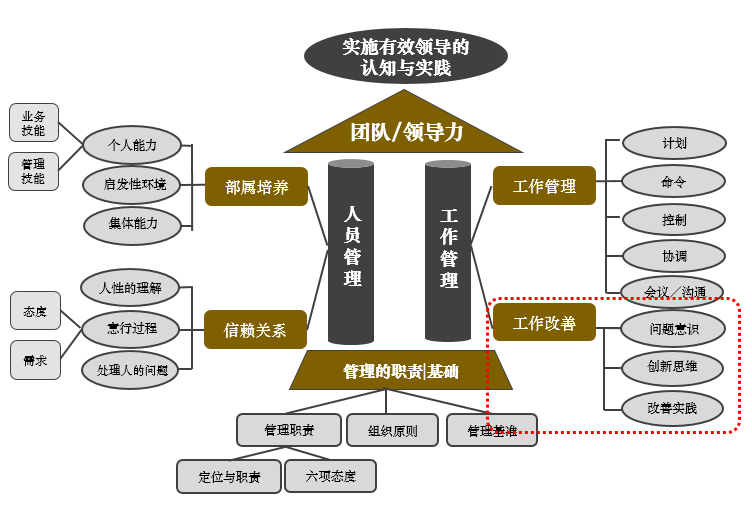 MTP中高层管理技能全系统模型MTP中高层管理技能全系统模型MTP中高层管理技能全系统模型MTP中高层管理技能全系统模型